Florida Communities Trust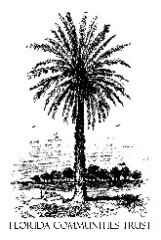 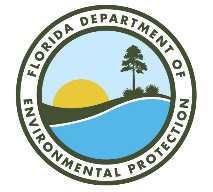 Stewardship ReportThe Florida Communities TrustFlorida Department of Environmental Protection3900 Commonwealth Boulevard, Mail Station 550Tallahassee, Florida 32399Email:  FloridaCommunitiesTrust@dep.state.fl.usNote – when submitting the report electronically, it is helpful to incorporate the FCT project number into the file name i.e., 01-001-FF1.SR.2023.*All fields are required, please indicate N/A for those not applicable.Required Facilities or ImprovementsIn the table that follows, please list all physical improvements to be provided on the Project Site, according to the Special Management Conditions (SMC) and the Project Management Plan (MP). Use as many of the following spaces as necessary. This includes recreational facilities as well as other site amenities such as parking, restrooms, fencing, etc. Conditions Required Under the Grant Agreement/Declaration of Restrictive CovenantsKey Management ActivitiesPhotosPlease attach current photographs of the Project Site (submit as an attachment to this report).  Particularly, please include photos that clearly indicate the required FCT recognition sign as well as any new or newly renovated facilities.Note on Photographs:This document is created with restricted editing.  This feature enables you to navigate from one form field to the next easily.  However, restricted editing does not allow you to insert photographs in the document.  Please submit photographs as an attachment.  Preferably in a single MS Word document.Revenue generated on FCT Project Sites must be reported annually for the period of July 1 – June 30.  Please visit https://floridadep.gov/lands/land-and-recreation-grants/content/fct-annual-revenue-report for additional information.Pursuant to Rule 62-815.013, F.A.C. (Preservation 2000) or Rule 62-818.013, F.A.C. (Florida Forever), recipients of FCT funds must submit an annual stewardship report. The purpose of the stewardship report is to verify that FCT recipients are following conditions imposed at the time of award. Once a project is fully developed, stewardship reports may be submitted to the FCT on a 5-year cycle. This report form may be used for projects on either a 1-year or 5-year reporting cycle. Please fill in all blanks to the best of your ability. When completed, return this form to:General InformationGeneral InformationDate SubmittedReporting PeriodFrom:	    	To:	FCT Project #Project NameProject AddressRecipient AgencyKey Contact(s) – please include email address and phone number for eachProject DetailProject DetailProject DetailProject DetailAcres acquired with FCT assistanceAdditional AcresTotal Acres of the project siteTotal Acres of the project siteIs the Project Site open to public?Yes   No Date OpenedIs the entire Project Site acquired?Yes   No Date AcquiredIf no, what year was the Project Management Plan updated to delete parcels not acquired?If no, what year was the Project Management Plan updated to delete parcels not acquired?If no, what year was the Project Management Plan updated to delete parcels not acquired?Site DevelopmentSite DevelopmentAccording to the Project Management Plan, what percentage of the Project Site development is completed?Acknowledgement Sign:  SMC #      Acknowledgement Sign:  SMC #      Acknowledgement Sign:  SMC #      Acknowledgement Sign:  SMC #      Is the required acknowledgement sign stating that “Funding for the acquisition of this Project Site was provided by the Florida Communities Trust” installed?Yes   No If yes: Year installed Please include a current photograph of the sign as an attachment to this report.Please include a current photograph of the sign as an attachment to this report.Please include a current photograph of the sign as an attachment to this report.Please include a current photograph of the sign as an attachment to this report.Future Land UseFuture Land UseFuture Land UseHas the FLUM been amended to conservation, recreation, open space, or other similar category?Has the FLUM been amended to conservation, recreation, open space, or other similar category?Yes   No If yes, please provide the date the FLUM was amendedIf yes, please provide the date the FLUM was amendedDid you previously provide FCT with documentation of the change?  If no, please attach to this reportDid you previously provide FCT with documentation of the change?  If no, please attach to this reportYes   No If yes please provide date submitted to FCTIf yes please provide date submitted to FCTWhat is the current land use designation?ZoningZoningZoningHas zoning for the Project Site been amended to conservation, recreation, open space, or another similar category? Has zoning for the Project Site been amended to conservation, recreation, open space, or another similar category? Yes   No If yes, please provide year amendedWhat is the current zoning designation?Additional FundingAdditional FundingAdditional FundingHave you received any additional funding in the form of grants, loans, donations, etc. for the development, restoration or maintenance of the Project Site?Have you received any additional funding in the form of grants, loans, donations, etc. for the development, restoration or maintenance of the Project Site?Yes   No If yes, provide the funding sourceAmount of Additional Funding$     $     Physical Improvements:  SMC #      Physical Improvements:  SMC #      What is the number of recreational facilities required in Special Management Conditions for this Project Site?  Facility/Improvement Facility/Improvement Required in (SMC) or (MP)?  Check one, both or neither.Is the facility completed and open to the public?Year the facility was CompletedSMC   MP Yes   No SMC   MP Yes   No SMC   MP Yes   No SMC   MP Yes   No SMC   MP Yes   No SMC   MP Yes   No SMC   MP Yes   No SMC   MP Yes   No SMC   MP Yes   No SMC   MP Yes   No SMC   MP Yes   No SMC   MP Yes   No SMC   MP Yes   No SMC   MP Yes   No SMC   MP Yes   No SMC   MP Yes   No SMC   MP Yes   No SMC   MP Yes   No SMC   MP Yes   No SMC   MP Yes   No SMC   MP Yes   No SMC   MP Yes   No CommentsSidewalk Connection:  SMC #      Sidewalk Connection:  SMC #      Sidewalk Connection:  SMC #      Is a sidewalk connection onto the Project Site included in the Special Management Conditions?  Is a sidewalk connection onto the Project Site included in the Special Management Conditions?  Yes   No If yes, what year was the sidewalk connection completed? If yes, what year was the sidewalk connection completed? CommentsPaddling Trail Connection:  SMC #      Paddling Trail Connection:  SMC #      Paddling Trail Connection:  SMC #      Is a connection to a paddling trail included in the Special Management Conditions?Is a connection to a paddling trail included in the Special Management Conditions?Yes   No If yes, what year was the paddling trail connection completed?If yes, what year was the paddling trail connection completed?CommentsRecreational Trail Connection:  SMC #      Recreational Trail Connection:  SMC #      Recreational Trail Connection:  SMC #      Is a connection to a recreational trail included in the Special Management Conditions?Is a connection to a recreational trail included in the Special Management Conditions?Yes   No If yes, what year was the recreational trail connection completed?If yes, what year was the recreational trail connection completed?CommentsEcological Corridor:  SMC #      Ecological Corridor:  SMC #      Ecological Corridor:  SMC #      Is a connection to an ecological corridor included in the Special Management Conditions?Is a connection to an ecological corridor included in the Special Management Conditions?Yes   No If yes, what year was the ecological corridor connection completed?If yes, what year was the ecological corridor connection completed?CommentsStormwater Facility:  SMC #      Stormwater Facility:  SMC #      Stormwater Facility:  SMC #      Stormwater Facility:  SMC #      Is a stormwater facility included in the Special Management Conditions?Is a stormwater facility included in the Special Management Conditions?Is a stormwater facility included in the Special Management Conditions?Yes   No If yes, what year was the stormwater facility completed?If yes, what year was the stormwater facility completed?If yes, what year was the stormwater facility completed?What type of stormwater facility was completed?What type of stormwater facility was completed?CommentsAdditional Conditions Not Addressed AbovePlease complete this section.  Insert the Special Management Condition (SMC) number and the exact condition.  Please fill in the “Activity during the reporting period” field.Note: the form fields will expand as needed.SMC No.:      Activity during the reporting period (to be entered by the recipient):SMC No.:      Activity during the reporting period (to be entered by the recipient):SMC No.:      Activity during the reporting period (to be entered by the recipient):SMC No.:      Activity during the reporting period (to be entered by the recipient):SMC No.:      Activity during the reporting period (to be entered by the recipient):SMC No.:      Activity during the reporting period (to be entered by the recipient):SMC No.:      Activity during the reporting period (to be entered by the recipient):SMC No.:      Activity during the reporting period (to be entered by the recipient):SMC No.:      Activity during the reporting period (to be entered by the recipient):SMC No.:      Activity during the reporting period (to be entered by the recipient):SMC No.:      Activity during the reporting period (to be entered by the recipient):SMC No.:      Activity during the reporting period (to be entered by the recipient):SMC No.:      Activity during the reporting period (to be entered by the recipient):SMC No.:      Activity during the reporting period (to be entered by the recipient):SMC No.:      Activity during the reporting period (to be entered by the recipient):SMC No.:      Activity during the reporting period (to be entered by the recipient):SMC No.:      Activity during the reporting period (to be entered by the recipient):Archaeological Survey:  SMC #      Archaeological Survey:  SMC #      Is an archaeological survey required under the Special Management Conditions for this site?Yes   No Whether required or not, has an archaeological survey been completed on the Project Site?Yes   No If yes, what year was the survey completed?Was a copy of survey submitted to the FCT for the grant project file? If no, please attach a copy to this report  Yes   No If yes, please provide date submitted to FCTExisting features (Include Site File No.):Existing features (Include Site File No.):New features (Include Site File No.):New features (Include Site File No.):Management recommendations:Management recommendations:Describe any activity or accomplishments during this reporting period:Describe any activity or accomplishments during this reporting period:Wetland Restoration/Planting:  SMC #      Wetland Restoration/Planting:  SMC #      Is wetland restoration or planting included in the Special Management Conditions?Yes   No If yes, what year was the restoration or planting started?If yes, what year was the restoration or planting completedDescribe the proposed or completed work:Describe the proposed or completed work:Describe any activity or accomplishments during this reporting period:Describe any activity or accomplishments during this reporting period:Upland Restoration/Planting:  SMC #      Upland Restoration/Planting:  SMC #      Is upland restoration or planting included in the Special Management Conditions?Yes   No If yes, what year was the restoration or planting started?If yes, what year was the restoration or planting completedDescribe the proposed or completed work:      Describe the proposed or completed work:      Describe any activity or accomplishments during this reporting period:Describe any activity or accomplishments during this reporting period:Prescribed Fire Plan Developed:  SMC #      Prescribed Fire Plan Developed:  SMC #      Prescribed Fire Plan Developed:  SMC #      Is a prescribed fire plan included in the Special Management Conditions?Is a prescribed fire plan included in the Special Management Conditions?Yes   No If yes, what year was the prescribed fire plan implemented?If yes, what year was the prescribed fire plan implemented?Were prescribed fire activities conducted during this reporting period?Were prescribed fire activities conducted during this reporting period?Yes   No If yes, please indicate the number of acres burned and the outcome:If yes, please indicate the number of acres burned and the outcome:If yes, please indicate the number of acres burned and the outcome:CommentPlant and Animal Survey:  SMC #      Plant and Animal Survey:  SMC #      Is a plant and animal survey included in the Special Management Conditions?Yes   No If yes, what year was the survey completed?Describe any work done in this regard during the reporting period:Describe any work done in this regard during the reporting period:Exotic Plant Removal (required for all sites):  SMC #      Exotic Plant Removal (required for all sites):  SMC #      In what year was exotic plant control started?Please describe exotic plant work completed during this reporting period.  Include measurable details such as number of acres treated, or number of stems pulled:Please describe exotic plant work completed during this reporting period.  Include measurable details such as number of acres treated, or number of stems pulled:Feral Animal Removal (required for all sites):  SMC #      Feral Animal Removal (required for all sites):  SMC #      In what year was feral animal removal started?Please describe feral animal removal work completed during this reporting period.  Include measurable details such as species and number of animals removed: Please describe feral animal removal work completed during this reporting period.  Include measurable details such as species and number of animals removed: Education – Interpretive Programs:  SMC #      Education – Interpretive Programs:  SMC #      Is public education included in the Special Management Conditions?Yes   No If yes, does this include interpretive programs?Yes   No If yes, how many interpretive programs per year are required by the Special Management Conditions?Please describe the interpretive programs conducted during this reporting period.  Include measurable details such as the number of programs, number of attendees, subject matter, etc.:Please describe the interpretive programs conducted during this reporting period.  Include measurable details such as the number of programs, number of attendees, subject matter, etc.:Education – Interpretive Facilities:  SMC #      Education – Interpretive Facilities:  SMC #      Are interpretive facilities such as signs or kiosks included in the Special Management Conditions?Yes   No  If yes, in what year was the sign(s) or kiosk(s) installed?Please describe the proposed or completed signs/kiosks:        Please describe the proposed or completed signs/kiosks:        Education – Museum/Nature/Recreation Center:  SMC #      Education – Museum/Nature/Recreation Center:  SMC #      Is a museum/nature center/recreation center included in the Special Management Conditions? Yes   No  If yes, in what year was the museum/nature center/recreation center built?Please describe the proposed or completed museum/nature center/recreation center:        Please describe the proposed or completed museum/nature center/recreation center:        Sovereign Submerged Lands Documentation (lease, consent of use, waiver)Sovereign Submerged Lands Documentation (lease, consent of use, waiver)Are sovereign submerged lands present on the Project Site?Yes   No If yes, what documentation is being kept on file? If yes, what documentation is being kept on file? Provide the year(s) and describe the activity(ies): Provide the year(s) and describe the activity(ies): Easements, Leases or ConcessionsEasements, Leases or ConcessionsAre easements, leases or concessions active on the Project Site?Yes   No If yes, please provide the year(s), the Board of Trustees lease number (if applicable), and describe the activity(ies): If yes, please provide the year(s), the Board of Trustees lease number (if applicable), and describe the activity(ies): Special EventsSpecial EventsSpecial EventsSpecial EventsSpecial EventsSpecial EventsAre any special events, such as weddings, conferences, receptions, etc. being held on the Project Site?Are any special events, such as weddings, conferences, receptions, etc. being held on the Project Site?Are any special events, such as weddings, conferences, receptions, etc. being held on the Project Site?Are any special events, such as weddings, conferences, receptions, etc. being held on the Project Site?Are any special events, such as weddings, conferences, receptions, etc. being held on the Project Site?Yes   No If yes, please provide the type of event held and date: If yes, please provide the type of event held and date: If yes, please provide the type of event held and date: If yes, please provide the type of event held and date: If yes, please provide the type of event held and date: If yes, please provide the type of event held and date: Is this an annual event?Yes   No Was any revenue generated?Yes   No Amount: $     Amount: $     Other Issues Unique to the SitePlease describe the issue:Management Plan ChangesManagement Plan ChangesIn the coming year, do you anticipate needing to amend the Management Plan for the Project?Yes   No If yes, please describe in detail:If yes, please describe in detail:List photographs here:	List photographs here:	1.23.4.5.6.7.8.9.10. 